            Termine	(Änderungen vorbehalten)Geselliges Treffen jeden Montag (März - Okt.) ab ca. 18.30 Uhr - ca. 20.30 Uhr am Crazy Dogs PlatzThemenabende - Vorträge, Workshops, Grillabende usw. - werden separat angekündigt.Wenn nichts anderes bekannt gegeben, finden die Treffen/Veranstaltungen auf dem Crazy Dogs Platz in Nordhorn, Goorstiege, statt                                ♦♦♦♦♦Sonntag, 21.02.2016, 10.00 Uhr Winterwanderung durch denBiener BuschTreffpunkt: Sportplatz "Zum Biener Busch", 49808 Lingen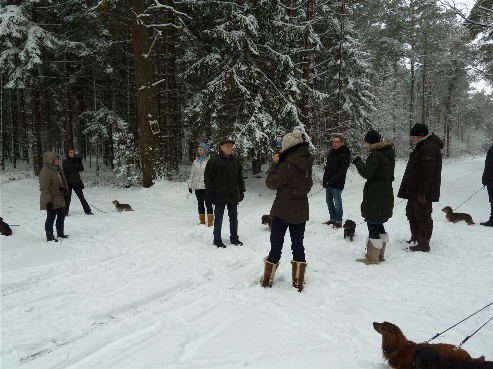 Freitag,  11.03.2016, 19.00 UhrJahreshauptversammlung mit GrünkohlessenGasthaus Rammelkamp, Nordhornsiehe gesonderte EinladungOstermontag, 28.03.2016, 15.00 Uhr,  Buntes Eieressen1. Treffen am Platz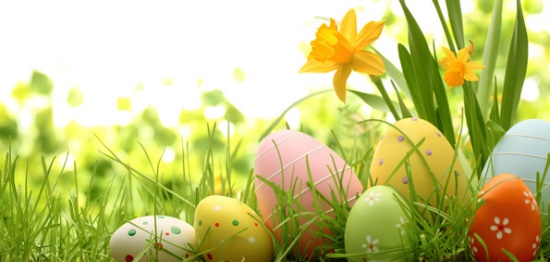 Samstag, 30.04.2016, 14.00 UhrZuchtschau mit Verhaltensbeurteilungund JuniorhandlingFormwertrichter: N.N.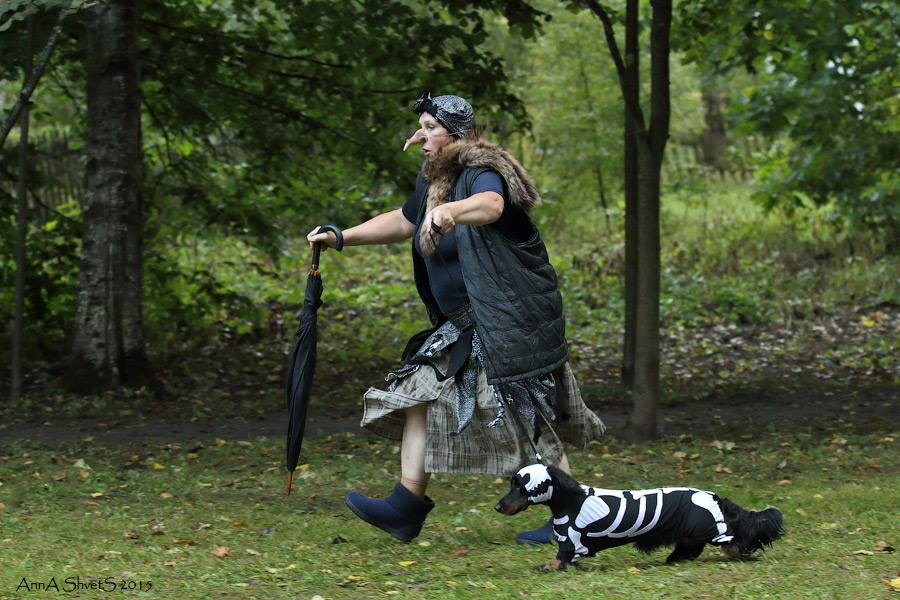 Sonntag, 12.06.2016, 11.00 Uhr TeckelrennenInfos Vorstand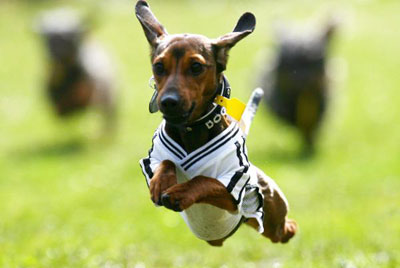 Montag, 08.08.2016 , 18.00 UhrGrillabend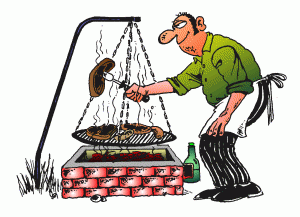 Sonntag, 16.10.16, 14.00 UhrHerbstwanderung (Näheres zu gegebener Zeit)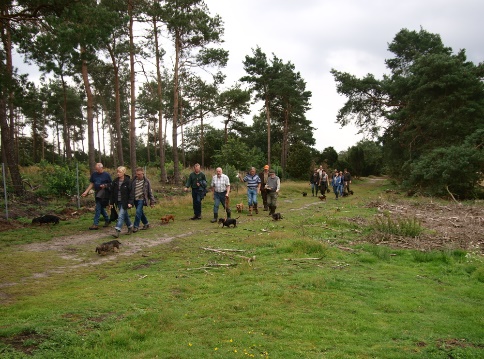 Sonntag, 08.01.2017, 10.00 UhrNeujahrs VisiteCafé am Mühlenteich,49849 Wilsum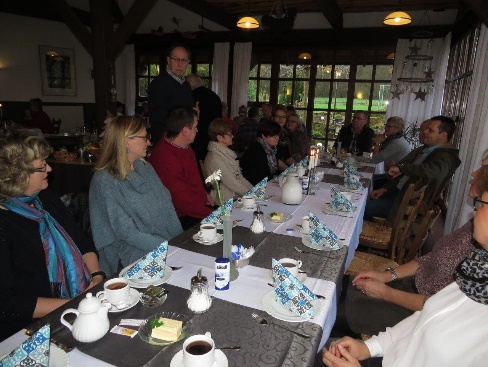  **********Bei genügender Nachfrage und Beteiligung sind u. a. Vorbereitungstage vorgesehen für:SchweißprüfungSpurlautprüfungWasserarbeit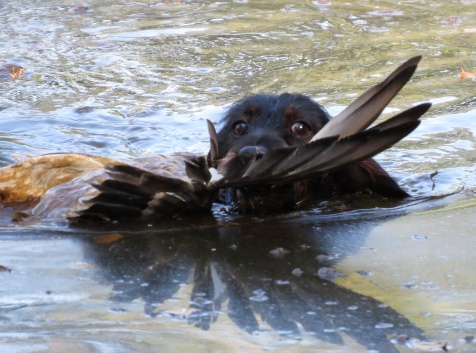 Vorstand:1. Vorsitzender, Obmann für Gebrauch u. Prüfungswesen u. GruppenzuchtwartRudolf MeierAm Esch 6, 49824 LaarTel. 05943-98121Email: rudi.meier@ewe.net2. VorsitzendeGudula SchomakersHunsrückstr. 1, 49809 LingenTel. 0591-54758Email: schomie1@freenet.deSchriftführerWerner ZaeckEibenweg 2. 49808 LingenTel. 0591-9661845Email: wz48lingen@gmail.comSchatzmeisterMathias JungedeiteringMeppener Str. 3449744 Geeste-DalumTel. 05937-709915Email: mathias@jungedeitering.de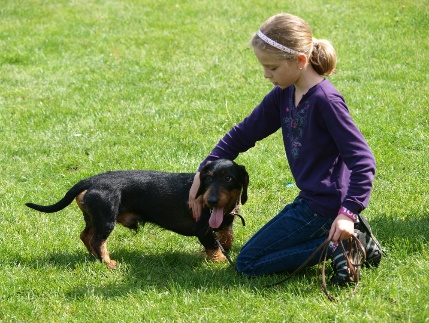            Aktuelle Termine sowie kurzfristig angesetzte Aktivitäten sind auf der Homepage einzusehenTeckel-Info(Stand: Januar 2016)  DTK GruppeGrafschaft Bentheim2016        http://teckel-grafschaft-bentheim.jimdo.com/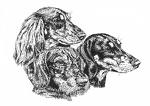 Ich habe große Achtung vor der Menschenkenntnis meines Hundes, er ist schneller und gründlicher als ich.Fürst Bismarck